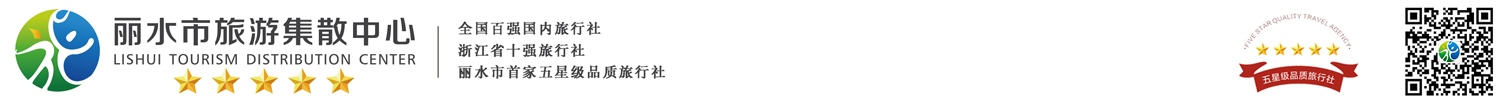 安心游·北京双飞五日行程单行程安排费用说明其他说明产品编号470007出发地全国联运目的地行程天数5去程交通飞机返程交通飞机参考航班无无无无无产品亮点无无无无无D1D1行程详情乘车前往机场，乘坐飞机抵达北京机场(参考航班：KN5960 温州16:00—北京大兴18:40)，抵达后乘车前往入住酒店。用餐早餐：X     午餐：X     晚餐：X   住宿北京D2D2行程详情上午：乘车前往游览世界最大的城市广场——【天安门广场】，外观【天安门城楼】、【人民大会堂】、【人民英雄纪念碑】、【正阳门城楼】、【国家博物馆】等重要建筑。【毛主席纪念堂】瞻仰毛主席遗容（如遇国家政策性关闭，因毛纪限量，具体以实际预约到为准，若未预约成功，改为观外景，旅行社不承担责任）。后前往游览【故宫博物馆】世界现存最大最完整的古代皇家宫殿建筑群，旧称紫禁城，是我国最大的古代皇家建筑群，明清两代24位皇帝在此生活起居，被誉为世界5大宫殿之首，南部以太和、中和、保和三大殿为中心，称“前朝”，北半部以乾清、交泰、坤宁和御花园为中心。（赠送无线导览器深度聆听故宫文化历史）游览外观网红餐厅—【故宫冰窖餐厅】，自由参观。打卡宫廷剧里的【延禧宫】，了解延禧宫真的模样，自游览电视剧铁齿铜牙纪晓岚电视剧里多次提到的【军机处】。增加赠送游览新开放区域【军机处】【慈宁花园】，【慈宁宫】及【寿康宫】。寿康宫，乾隆皇帝非常重视孝道。他专门兴建寿康宫，其母崇庆皇太后(就是甄环啦)在此居住了42年。皇太后去世后，乾隆皇帝仍旧在每年元月1日到寿康宫拈香礼拜，瞻仰宝座，表达自己的哀慕之情。慈宁宫是前朝妃子所住现在是故宫雕塑馆。包含中轴观光车！！ 用餐早餐：√     午餐：√     晚餐：X   住宿北京D3D3行程详情上午：早餐（打包），前往参观【升旗仪式】，后乘车至延庆（车程约1.5小时），抵达后前往游览雄伟的【八达岭长城】（为了更好的体验长城景色，可自行乘坐八达岭缆车，费用140元往返）,登长城做好汉，感受一夫当关，万夫莫开的豪迈气质。八达岭长城，位于北京市延庆区军都山关沟古道北口。是中国古代伟大的防御工程万里长城的重要组成部分，是明长城的一个隘口。八达岭长城为居庸关的重要前哨，古称“居庸之险不在关而在八达岭”。明长城的八达岭段被称作“玉关天堑”，为明代居庸关八景之一。用餐早餐：√     午餐：√     晚餐：√   住宿北京D4D4行程详情上午：前往参观【御翠文创馆】（自古乾隆皇帝赏识玩玉，百姓效仿，刺激玩玉风气，带动工艺发展，名家荟萃，老北京成为玉器加工翘楚，所谓“欲得精工，必得京工”。传承中华美德，弘扬民族魁宝，尽在当今御翠，不少于1小时）。用餐早餐：√     午餐：√     晚餐：√   住宿北京D5D5行程详情上午：乘车前往游览【纪晓岚故居】坐北朝南，共二进院落。第一进有广亮大门、正房、倒座房，正房五间，七檩勾连搭加前廊一步，南立面为民国初年修缮时建的中西合璧形式装修。屋顶为镂空女儿墙，门窗为拱券形成，上雕精美图案。阅微草堂为二进院正房，五间，前接勾连搭抱厦三间，硬山合瓦屋面。内有北京最古老的紫藤萝和海棠树，传为是纪晓岚亲植。现故居平面布局已改动，但主体建筑尚存【北京前门大街】前门大街是北京非常著名的商业街。位于京城中轴线，北起前门月亮湾，南至天桥路口，与天桥南大街相连。明嘉靖二十九年（1550）建外城前是皇帝出城赴天坛、山川坛的御路，建外城后为外城主要南北街道。民众俗称前门大街。大街长845米，行车道宽20米。明、清至民国时皆称正阳门大街。1965年正式定名为前门大街。用餐早餐：√     午餐：√     晚餐：X   住宿无费用包含【交通安排】	温州/义乌机场-北京往返机票；丽水-机场往返空调旅游大巴车；当地全程空调旅游大巴车（按照人数安排车型）；【交通安排】	温州/义乌机场-北京往返机票；丽水-机场往返空调旅游大巴车；当地全程空调旅游大巴车（按照人数安排车型）；【交通安排】	温州/义乌机场-北京往返机票；丽水-机场往返空调旅游大巴车；当地全程空调旅游大巴车（按照人数安排车型）；费用不包含1、不含单房差费用；1、不含单房差费用；1、不含单房差费用；预订须知毛主席纪念堂、奥林匹克公园、鸟巢、水立方，天安门广场、军事博物馆等如遇国家政策性关闭不对外开放，造成不能游览，则取消；保险信息按《中华人民共和国旅游法》第五十七条及本公司规定，游客出团前应当与本公司签订完毕旅游合同。未签订旅游合同的，本公司保留单方面终止服务的权利。签字即表示游客已仔细阅读并完全理解本旅游行程单各个组成部分的内容及含义，并完全同意本条约定的双方的权利和义务。 